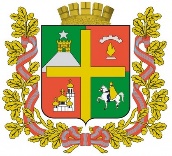 КОМИТЕТ ОБРАЗОВАНИЯАДМИНИСТРАЦИИ ГОРОДА СТАВРОПОЛЯПРИКАЗОб утверждении административного регламента предоставления муниципальной услуги «Постановка на учет и направление детей в муниципальные образовательные организации, реализующие образовательные программы дошкольного образования»В соответствии с переводом массовых социально значимых услуг муниципального уровней в электронный формат, на основании Федерального закона от 27 июля 2010 г. № 210-ФЗ «Об организации предоставления государственных и муниципальных услуг», Федеральным законом                            от 29 декабря 2012 г. № 273-ФЗ «Об образовании в Российской Федерации», приказом Минпросвещения России от 15 мая 2020 г. № 236 «Об утверждении Порядка приема на обучение по образовательным программам дошкольного образования», постановлениями администрации города Ставрополя                               от 11.01.2023 № 25 «Об утверждении Порядка разработки и утверждения административных регламентов предоставления муниципальных услуг в муниципальном образовании города Ставрополя Ставропольского края»,                   от 17.04.2023 № 814 «Об утверждении Перечня муниципальных услуг, предоставляемых органами местного самоуправления города Ставрополя», письма Минпросвещения России от 29.03.2022 № АЗ-352/03 «О направлении типового административного регламента»ПРИКАЗЫВАЮ:1. Утвердить административный регламент предоставления муниципальной услуги «Постановка на учет и направление детей в муниципальные образовательные учреждения, реализующие образовательные программы дошкольного образования» согласно приложению. 2. Признать утратившим силу приказ исполняющего обязанности руководителя комитета образования администрации города Ставрополя заместителя руководителя комитета образования администрации города Ставрополя от 29.06.2021 № 478-ОД «Об утверждении административного регламента комитета образования администрации города Ставрополя                           по предоставлению муниципальной услуги «Прием заявлений, постановка                   на учет и зачисление детей в образовательные учреждения, реализующие основную образовательную программу дошкольного образования (детские сады)». 3. Настоящий приказ вступает в силу на следующий день после дня его официального опубликования в газете «Вечерний Ставрополь».4. Контроль исполнения настоящего приказа возложить на заместителя руководителя комитета образования администрации города Ставрополя Переверзеву В.В.Руководитель комитета образованияадминистрации города Ставрополя                                           Е.В. ВолосовцоваПриложениеАДМИНИСТРАТИВНЫЙ РЕГЛАМЕНТ
предоставления муниципальной услуги
«Постановка на учет и направление детей в муниципальные образовательные организации, реализующие образовательные программы дошкольного образования»
I. Общие положения
Предмет регулирования Административного регламента
	1. Административный регламент предоставления муниципальной услуги «Постановка на учет и направление детей в муниципальные образовательные организации, реализующие образовательные программы дошкольного образования» (далее – Административный регламент) разработан в целях повышения качества и доступности предоставления муниципальной услуги, определяет стандарт, сроки и последовательность действий (административных процедур) при осуществлении полномочий по постановке на учет и направлению детей в муниципальные образовательные организации, реализующие образовательные программы дошкольного образования, города Ставрополя Ставропольского края.Настоящий Административный регламент регулирует отношения, возникающие на основании пункта 6 части 1, части 2 статьи 9, части 4.1 статьи 67 Федерального закона от 29 декабря 2012 г. № 273-ФЗ «Об образовании в Российской Федерации»..Круг Заявителей2. Заявителем на получение муниципальной услуги является родитель (законный представитель) ребенка (далее - заявитель).3. Заявителем на получение муниципальной услуги посредством федеральной государственной информационной системы «Единый портал государственных и муниципальных услуг (функций) (далее – ЕПГУ) (https://www.gosuslugi.ru/) и / или региональных порталов государственных и муниципальных услуг (функций) (далее - РПГУ) является родитель (законный представитель) ребенка, завершивший прохождение процедуры регистрации в федеральной государственной информационной системе «Единая система идентификации  и аутентификации в инфраструктуре, обеспечивающей информационно-технологическое взаимодействие информационных систем, используемых для предоставления государственных и муниципальных услуг в электронной форме» (далее - ЕСИА).Требования к порядку информирования о предоставлении
муниципальной услуги
	4. Информирование о порядке предоставления муниципальной услуги осуществляется:1) непосредственно при личном приеме заявителя в комитете образования администрации города Ставрополя (далее – Уполномоченный орган), или многофункциональном центре предоставления государственных и муниципальных услуг (далее – многофункциональный центр);2) по телефону в Уполномоченном органе или многофункциональном
центре;3) письменно, в том числе посредством электронной почты, почтовой связи общего пользования (далее – почтовой связи);4) посредством размещения в открытой и доступной форме информации
в информационно-телекоммуникационной сети «Интернет»:на ЕПГУ и/ или РПГУ;на официальном сайте Уполномоченного органа: education-26.ru;5) посредством размещения информации на информационных стендах
Уполномоченного органа или многофункционального центра.5. Информирование осуществляется по вопросам, касающимся:способов подачи заявления о предоставлении муниципальной услуги;адресов Уполномоченного органа и многофункциональных центров,
обращаться в которые необходимо для предоставления муниципальной услуги;справочной информации о работе Уполномоченного органа и многофункциональных центров;документов, необходимых для предоставления муниципальной услуги и услуг, которые включены в перечень услуг, необходимых и обязательных для предоставления муниципальной услуги;порядка и сроков предоставления муниципальной услуги;порядка получения сведений о ходе рассмотрения заявления о предоставлении муниципальной услуги и о результатах предоставления муниципальной услуги;порядка досудебного (внесудебного) обжалования действий (бездействия) должностных лиц, и принимаемых ими решений при предоставлении муниципальной услуги.Получение информации по вопросам предоставления муниципальной услуги и услуг, которые включены в перечень услуг,
необходимых и обязательных для предоставления муниципальной услуги, осуществляется бесплатно.6. При устном обращении заявителя (лично или по телефону) должностное лицо Уполномоченного органа, работник многофункционального центра, осуществляющий консультирование, подробно и в вежливой (корректной) форме информирует обратившихся по интересующим вопросам.Ответ на телефонный звонок должен начинаться с информации
о наименовании органа, в который позвонил заявитель, фамилии, имени, отчества (последнее – при наличии) и должности специалиста, принявшего телефонный звонок.Если должностное лицо Уполномоченного органа, работник
многофункционального центра не может самостоятельно дать ответ, телефонный звонок должен быть переадресован (переведен) на другое должностное лицо или же обратившемуся лицу должен быть сообщен телефонный номер, по которому можно будет получить необходимую информацию.Если подготовка ответа требует продолжительного времени, он предлагает заявителю один из следующих вариантов дальнейших действий:изложить обращение в письменной форме и направить по электронной почте Уполномоченного органа, многофункционального центра или посредством почтовой связи;назначить другое время для консультаций;прийти лично.Должностное лицо Уполномоченного органа, работник
многофункционального центра не вправе осуществлять информирование,
выходящее за рамки стандартных процедур и условий предоставления
муниципальной услуги, и влияющее прямо или косвенно
на принимаемое решение.Продолжительность информирования по телефону не должна превышать 10 минут.Информирование осуществляется в соответствии с графиком приема
граждан.7. По письменному обращению должностное лицо Уполномоченного органа, ответственное за предоставление муниципальной услуги, работник многофункционального центра подробно в письменной форме разъясняет гражданину сведения по вопросам, указанным в пункте 5 настоящего Административного регламента в порядке, установленном Федеральным законом от 2 мая 2006 г. № 59-ФЗ «О порядке рассмотрения обращений граждан Российской Федерации».8. На ЕПГУ размещаются сведения, предусмотренные Положением
о федеральной государственной информационной системе «Федеральный реестр государственных и муниципальных услуг (функций)», утвержденным
постановлением Правительства Российской Федерации от 24 октября 2011 г.
№ 861.Доступ к информации о сроках, порядке предоставления муниципальной услуги и документах, необходимых для предоставления
муниципальной услуги, осуществляется без выполнения
заявителем каких-либо требований, в том числе без использования программного обеспечения, установка которого на технические средства заявителя требует заключения лицензионного или иного соглашения с правообладателем программного обеспечения, предусматривающего взимание платы, регистрацию или авторизацию заявителя или предоставление им персональных данных.9. На официальном сайте Уполномоченного органа, на стендах в местах
предоставления муниципальной услуги и услуг, которые
являются необходимыми и обязательными для предоставления муниципальной услуги, и в многофункциональном центре размещается следующая справочная информация:о месте нахождения и графике работы Уполномоченного органа, а также многофункциональных центров;справочные телефоны Уполномоченного органа, а также многофункциональных центров, в том числе номер телефона-автоинформатора (при наличии);адрес официального сайта, а также электронной почты и (или) формы
обратной связи Уполномоченного органа в информационно-
телекоммуникационной сети «Интернет».10. В залах ожидания Уполномоченного органа размещаются нормативные правовые акты, регулирующие порядок предоставления муниципальной услуги, в том числе Административный регламент, которые
по требованию заявителя предоставляются ему для ознакомления.11. Размещение информации о порядке предоставления муниципальной услуги на информационных стендах в помещении многофункционального центра осуществляется в соответствии с соглашением, заключенным между многофункциональным центром и Уполномоченным органом, с учетом требований к информированию, установленных Административным регламентом.12. Информация о ходе рассмотрения заявления о предоставлении муниципальной услуги и о результатах предоставления муниципальной услуги может быть получена заявителем в личном кабинете на УПГУ и/или РПГУ, а также в Уполномоченном органе, многофункциональных центрах при обращении заявителя лично, по телефону, посредством электронной почты или почтовой связи.II. Стандарт предоставления муниципальной услугиНаименование муниципальной услуги
	13. Муниципальная услуга «Постановка на учет и направление детей в муниципальные образовательные организации, реализующие образовательные программы дошкольного образования». Наименование органа местного самоуправления (организации), предоставляющего муниципальную услугу
	14. Муниципальная услуга предоставляется Уполномоченным органом – комитетом образования администрации города Ставрополя.15. В предоставлении муниципальной услуги принимают участие многофункциональные центры.При предоставлении муниципальной услуги Уполномоченный орган взаимодействует посредством федеральной государственной информационной системы «Единая система межведомственного электронного взаимодействия» (далее - СМЭВ) с:Федеральной налоговой службой России - предоставление из Единого государственного реестра записей актов гражданского состояния по запросу сведений о рождении, сведений о заключении брака, сведений о расторжении брака, сведений о перемене имени;Министерством внутренних дел Российской Федерации – предоставление сведений о регистрации по месту жительства граждан Российской Федерации, сведений о регистрации по месту пребывания граждан Российской Федерации;Фондом пенсионного и социального страхования Российской Федерации - предоставление выписки сведений об инвалиде.Случаи и порядок предоставления муниципальной услуги в упреждающем (проактивном) режиме не предусмотрены.16. При предоставлении муниципальной услуги Уполномоченному органу запрещается требовать от заявителя осуществления действий, в том числе согласований, необходимых для получения муниципальной услуги и связанных с обращением в иные государственные органы и организации, за исключением получения услуг, включенных в перечень услуг, которые являются необходимыми и обязательными для предоставления муниципальной услуги.В соответствии с пунктом 7.2 части 1 статьи 16  Федерального закона от 27 июля 2010 г. № 210-ФЗ «Об организации предоставления государственных и муниципальных услуг» запрещается требовать от
заявителя предоставления на бумажном носителе документов и информации, электронные образы которых ранее были заверены, за исключением случаев, если нанесение отметок на такие документы либо их изъятие является необходимым условием предоставления муниципальной услуги, и иных случаев, установленных федеральными законами. Описание результата предоставления муниципальной услуги17. Результатом предоставления муниципальной услуги
является: постановка на учет нуждающихся в предоставлении места
в муниципальной образовательной организации (промежуточный результат) и направление в муниципальную образовательную организацию (основной результат).18. Решение о предоставлении муниципальной услуги
в части промежуточного результата по форме согласно Приложению № 1 и Приложению № 2 к настоящему Административному регламенту.19. Решение о предоставлении муниципальной услуги
в части основного результата по форме согласно Приложению № 3 и Приложению № 4 к настоящему Административному регламенту.20. Решение об отказе в предоставлении муниципальной
услуги в части промежуточного результата – постановки на учет по форме, согласно Приложению № 5 и Приложению № 6 к настоящему Административному регламенту.Срок предоставления муниципальной услуги, в том
числе с учетом необходимости обращения в организации, участвующие в
предоставлении муниципальной услуги, срок приостановления предоставления муниципальной услуги, срок выдачи (направления) документов, являющихся результатом предоставления муниципальной услуги21. Уполномоченный орган в течение 7 рабочих дней со дня регистрации заявления и документов, необходимых для предоставления муниципальной услуги, в Уполномоченном органе, направляет заявителю
способом, указанном в заявлении, или в случае подачи заявления в электронном виде путем направления информации в личный кабинет на ЕПГУ и/или РПГУ, результаты, указанные в пунктах 18 или 20 Административного регламента.Уполномоченный орган в течение 1 дня со дня утверждения документа
о предоставлении места в муниципальном учреждении с учетом
желаемой даты приема, указанной в заявлении, направляет заявителю результат, указанный в пункте 19 Административного регламента.
Нормативные правовые акты, регулирующие предоставление
муниципальной услуги
	22. Перечень нормативных правовых актов, регулирующих предоставление муниципальной услуги (с указанием их реквизитов
и источников официального опубликования), размещается в федеральной
государственной информационной системе «Федеральный реестр государственных и муниципальных услуг (функций)», в соответствующих разделах на ЕПГУ и/или РПГУ, официальном сайте администрации города Ставрополя (https://ставрополь.рф):Федеральный закон от 29 декабря 2012 г. № 273-ФЗ «Об образовании
в Российской Федерации»;приказ Минпросвещения России от 15 мая 2020 г. № 236 «Об утверждении Порядка приема на обучения по образовательным программам дошкольного образования»;приказ Минобрнауки России от 28 декабря 2015 г № 1527 «Об утверждении Порядка и условий осуществления перевода обучающихся из одной организации, осуществляющей образовательную деятельность по образовательным программам дошкольного образования, в другие организации, осуществляющие образовательную деятельность по образовательным программам соответствующих уровня и направленности» (в части перевода в государственную или муниципальную образовательную организацию по инициативе родителя (законного представителя));приказ Минпросвещения России от 31 июля 2020 г. № 373 «Об утверждении Порядка организации и осуществления образовательной деятельности по основным общеобразовательным программам - образовательным программам дошкольного образования» (в части количества детей в отдельных группах или отдельных образовательных организациях).В части предусмотренного федеральным законодательством права
на внеочередное (первоочередное) предоставление муниципальной услуги:Закон Российской Федерации от 17 января 1992 г. № 2202-1 «О прокуратуре Российской Федерации»; Закон Российской Федерации от 26 июня 1992 г. № 3132-1 «О статусе судей в Российской Федерации»;Федеральный закон от 28 декабря 2010 г. № 403-ФЗ «О Следственном комитете Российской Федерации»; Федеральный закон от 27 мая 1998 г. № 76-ФЗ «О статусе военнослужащих»; Федеральный закон от 7 февраля 2011 г. № 3-ФЗ «О полиции»;Федеральный закон от 30 декабря 2012 г. № 283-ФЗ «О социальных гарантиях сотрудникам некоторых федеральных органов исполнительной власти и внесении изменений в отдельные законодательные акты Российской Федерации»;постановление Правительства Российской Федерации от 12 августа 2008 г. № 587 «О дополнительных мерах по усилению социальной защиты
военнослужащих и сотрудников федеральных органов исполнительной власти,
участвующих в выполнении задач по обеспечению безопасности и защите граждан Российской Федерации, проживающих на территориях Южной Осетии и Абхазии»;постановление Правительства Российской Федерации от 9 февраля 2004 г. № 65 «О дополнительных гарантиях и компенсациях военнослужащим
и сотрудникам федеральных органов исполнительной власти, участвующим
в контртеррористических операциях и обеспечивающим правопорядок
и общественную безопасность на территории Северо-Кавказского региона
Российской Федерации»;постановление Правительства Российской Федерации от 25 августа 1999 г. № 936 «О дополнительных мерах по социальной защите членов семей
военнослужащих и сотрудников органов внутренних дел, государственной
противопожарной службы, уголовно-исполнительной системы, непосредственно участвовавших в борьбе с терроризмом на территории Республики Дагестан и погибших (пропавших без вести), умерших, ставших инвалидами в связи с выполнением служебных обязанностей»;Закон Российской Федерации от 15 мая 1991 г. № 1244-1 «О социальной
защите граждан, подвергшихся воздействию радиации вследствие катастрофы
на Чернобыльской АЭС»; постановление Верховного Совета Российской Федерации от 27 декабря 1991 г. № 2123-1 «О распространении действия Закона РСФСР «О социальной защите граждан, подвергшихся воздействию радиации вследствие катастрофы на Чернобыльской АЭС» на граждан из подразделений особого риска»;Указ Президента Российской Федерации от 5 мая 1992 г. № 431 «О мерах по социальной поддержке семей»;Указ Президента Российской Федерации от 2 октября 1992 г. № 1157
«О дополнительных мерах государственной поддержки инвалидов».Исчерпывающий перечень документов и сведений, необходимых в соответствии с нормативными правовыми актами для предоставления муниципальной услуги23. Для получения муниципальной услуги заявитель представляет:1) заявление о предоставлении муниципальной услуги в электронном виде согласно Приложению № 7 или на бумажном носителе
согласно Приложению № 8 к настоящему Административному регламенту
и документы в соответствии с подпунктами 2 - 8 данного пункта настоящего Административного регламента, в том числе в виде прилагаемых к заявлению электронных документов. В случае направления заявления посредством ЕПГУ и/или РПГУ формирование заявления осуществляется посредством заполнения интерактивной формы на ЕПГУ и/или РПГУ без необходимости дополнительной подачи заявления в какой-либо иной форме;2) документ, удостоверяющий личность заявителя. При направлении заявления посредством ЕПГУ и/ или РПГУ передаются
те данные о документе, удостоверяющем личность заявителя, которые были
указаны пользователем при создании и подтверждении учетной записи в ЕСИА. Указанные сведения могут быть проверены путем направления запроса
с использованием СМЭВ;3) документ, подтверждающий право заявителя на пребывание в Российской Федерации, документ(-ы), удостоверяющий(е) личность ребенка
и подтверждающий(е) законность представления прав ребенка (для заявителя - иностранного гражданина либо лица без гражданства);4) документ, подтверждающий установление опеки (при необходимости);5) документ психолого-медико-педагогической комиссии (при
необходимости);6) документ, подтверждающий потребность в обучении в группе
оздоровительной направленности (при необходимости);7) документ, подтверждающий наличие права на специальные меры
поддержки (гарантии) отдельных категорий граждан и их семей (при
необходимости);8) документ, содержащий сведения о месте пребывания, месте
фактического проживания ребенка (при отсутствии свидетельства о регистрации ребенка по месту жительства или по месту пребывания на закрепленной территории).В заявлении, поданном на бумажном носителе, также указывается один
из следующих способов направления результата предоставления муниципальной услуги:в форме уведомления по телефону, электронной почте;на бумажном носителе в виде распечатанного экземпляра электронного
документа в Уполномоченном органе, многофункциональном центре и/или
высланного по почтовому адресу, указанному в заявлении.24. Дополнительно заявитель может получить результат предоставления услуги на ЕПГУ при оформлении на ЕПГУ заявления о получении информирования по заявлению для направления, поданному на бумажном носителе.Исчерпывающий перечень документов и сведений, необходимых в
соответствии с нормативными правовыми актами для предоставления
государственной (муниципальной) услуги, которые находятся в распоряжении государственных органов, органов местного самоуправления и иных органов и организаций, участвующих в предоставлении государственных или муниципальных услуг25. Перечень документов и сведений, необходимых в соответствии
с нормативными правовыми актами для предоставления муниципальной услуги, которые находятся в распоряжении государственных
органов, органов местного самоуправления и иных органов и организаций,
участвующих в предоставлении государственных или муниципальных услуг
в случае обращения:- свидетельство о рождении ребенка, выданное на территории Российской Федерации;- свидетельство о регистрации ребенка по месту жительства или по месту пребывания на закрепленной территории или документы, содержащие сведения о месте пребывания, месте фактического проживания ребенка.26. При предоставлении муниципальной услуги запрещается требовать от заявителя:1) представления документов и информации или осуществления
действий, представление или осуществление которых не предусмотрено
нормативными правовыми актами, регулирующими отношения, возникающие
в связи с предоставлением муниципальной услуги;2) представления документов и информации, которые в соответствии
с нормативными правовыми актами Российской Федерации и Ставропольского края, муниципальными правовыми актами города Ставрополя находятся
в распоряжении органов, предоставляющих муниципальную услугу, государственных органов, органов местного самоуправления и (или)
подведомственных государственным органам и органам местного самоуправления организаций, участвующих в предоставлении муниципальных услуг, за исключением документов, указанных в части 6 статьи 7 Федерального закона от 27 июля 2010 г. № 210-ФЗ «Об организации предоставления государственных и муниципальных услуг» (далее – Федеральный закон № 210-ФЗ).3) представления документов и информации, отсутствие и (или)
недостоверность которых не указывались при первоначальном отказе в приеме
документов, необходимых для предоставления муниципальной
услуги, либо в предоставлении муниципальной услуги, за исключением следующих случаев:изменение требований нормативных правовых актов, касающихся
предоставления муниципальной услуги, после первоначальной подачи заявления о предоставлении муниципальной услуги;наличие ошибок в заявлении о предоставлении муниципальной услуги и документах, поданных заявителем после первоначального отказа в приеме документов, необходимых для предоставления муниципальной услуги, либо в предоставлении муниципальной услуги и не включенных в представленный ранее комплект документов;истечение срока действия документов или изменение информации после первоначального отказа в приеме документов, необходимых для предоставления муниципальной услуги, либо в предоставлении муниципальной услуги;выявление документально подтвержденного факта (признаков) ошибочного или противоправного действия (бездействия) должностного лица
Уполномоченного органа, служащего, работника многофункционального центра, работника организации, предусмотренной частью 1.1. статьи 16 Федерального закона № 210-ФЗ, при первоначальном отказе в приеме документов, необходимых для предоставления муниципальной услуги, либо
в предоставлении муниципальной услуги, о чем в письменном
виде за подписью руководителя Уполномоченного органа, руководителя
многофункционального центра при первоначальном отказе в приеме документов, необходимых для предоставления муниципальной услуги, либо руководителя организации, предусмотренной частью 1.1 статьи 16 Федерального закона№ 210-ФЗ, уведомляется заявитель, а также приносятся извинения за доставленные неудобства.
Исчерпывающий перечень оснований для отказа в приеме документов, необходимых для предоставления муниципальной услуги при предоставлении заявления на бумажном носителе27. При предоставлении заявления на бумажном носителе основаниями для отказа в приеме к рассмотрению документов, необходимых для предоставления муниципальной услуги, являются:- предоставление неполной информации (комплект документов от заявителя) согласно пункту 23 настоящего Административного регламента с учетом сроков исправления недостатков со стороны заявителя- представленные заявителем документы содержат повреждения, подчистки, исправления текста, не заверенные в порядке, установленном законодательством Российской Федерации.Исчерпывающий перечень оснований для приостановления или отказа в предоставлении муниципальной услуги 28. Оснований для приостановления предоставления муниципальной услуги не предусмотрено.29. Основания для отказа в предоставлении муниципальной услуги в части промежуточного результата – постановка на учет:- заявитель не соответствует категории лиц, имеющих право
на предоставление услуги;- предоставление недостоверной информации согласно пункту 23
настоящего Административного регламента;- представленные документы или сведения утратили силу на момент
обращения за услугой (документ, удостоверяющий полномочия представителя
заявителя, в случае обращения за предоставлением услуги указанным лицом);- некорректное заполнение обязательных полей в форме запроса, в том числе в интерактивной форме запроса на ЕПГУ (недостоверное, неполное, либо неправильное заполнение) (при подаче заявления в электронном виде);- предоставление неполной информации, в том числе неполного комплекта документов (при подаче заявления в электронном виде);- заявление о предоставлении услуги подано в орган государственной власти, орган местного самоуправления или организацию, в полномочия которых не входит предоставление услуги (при подаче заявления на бумажном носителе).Оснований для отказа в предоставлении муниципальной услуги в части основного результата – направления – не предусмотрено.Перечень услуг, которые являются необходимыми и обязательными для предоставления муниципальной услуги, в том числе
сведения о документе (документах), выдаваемом (выдаваемых) органами и организациями, участвующими в предоставлении муниципальной услуги
	30. Услуги, необходимые и обязательные для предоставления
муниципальной услуги, отсутствуют.Порядок, размер и основания взимания государственной пошлины или иной оплаты, взимаемой за предоставление муниципальной
услуги
	31. Предоставление муниципальной услуги осуществляется бесплатно.Порядок, размер и основания взимания платы за предоставление услуг, которые являются необходимыми и обязательными для предоставления муниципальной услуги, включая информацию о методике расчета размера такой платы32. Услуги, необходимые и обязательные для предоставления
муниципальной) услуги, отсутствуют.Максимальный срок ожидания в очереди при подаче запроса о
предоставлении муниципальной услуги и при получении
результата предоставления муниципальной услуги при
предоставлении заявления на бумажном носителе33. Максимальный срок ожидания в очереди при подаче запроса
о предоставлении муниципальной услуги и при получении
промежуточного результата предоставления муниципальной
услуги в Уполномоченном органе или многофункциональном центре составляет не более 15 минут.Срок и порядок регистрации заявления о предоставлении муниципальной услуги, в том числе в электронной форме
34. Заявления о предоставлении муниципальной услуги
подлежат регистрации в Уполномоченном органе в течение 1 рабочего дня со дня получения заявления и документов, необходимых для предоставления
муниципальной услуги. В случае наличия оснований для отказа в приеме документов, необходимых для предоставления муниципальной услуги, при подаче
заявления на бумажном носителе, с учетом срока исправления недостатков
Уполномоченный орган не позднее одного рабочего дня, следующего за последним днем, установленным для исправления недостатков, направляет заявителю решение об отказе в приеме документов, необходимых для предоставления муниципальной услуги по форме, приведенной в Приложении № 9 к настоящему Административному регламенту.Требования к помещениям, в которых предоставляется
муниципальная услуга35. Местоположение административных зданий, в которых осуществляется прием заявлений и документов на бумажном носителе, необходимых для предоставления муниципальной услуги, а также выдача
результатов предоставления муниципальной услуги на бумажном носителе, должно обеспечивать удобство для граждан с точки зрения
пешеходной доступности от остановок общественного транспорта.В случае если имеется возможность организации стоянки (парковки) возле здания (строения), в котором размещено помещение приема и выдачи результатов предоставления муниципальной услуги, организовывается
стоянка (парковка) для личного автомобильного транспорта заявителей.
За пользование стоянкой (парковкой) с заявителей плата не взимается.Для парковки специальных автотранспортных средств инвалидов на стоянке (парковке) выделяется не менее 10% мест (но не менее одного места)
для бесплатной парковки транспортных средств, управляемых инвалидами I, II групп, а также инвалидами III группы в порядке, установленном Правительством Российской Федерации, и транспортных средств, перевозящих таких инвалидов и (или) детей-инвалидов.В целях обеспечения беспрепятственного доступа заявителей, в том числе передвигающихся на инвалидных колясках, вход в здание и помещения, в которых предоставляется муниципальная услуга, оборудуются
пандусами, поручнями, тактильными (контрастными) предупреждающими
элементами, иными специальными приспособлениями, позволяющими обеспечить беспрепятственный доступ и передвижение инвалидов, в соответствии с законодательством Российской Федерации о социальной защите инвалидов.Центральный вход в здание Уполномоченного органа должен быть оборудован информационной табличкой (вывеской), содержащей информацию:наименование;местонахождение и юридический адрес;режим работы;график приема;номера телефонов для справок.Помещения, в которых предоставляется муниципальная услуга, должны соответствовать санитарно-эпидемиологическим правилам и нормативам.Помещения, в которых предоставляется муниципальная услуга, оснащаются:противопожарной системой и средствами пожаротушения;системой оповещения о возникновении чрезвычайной ситуации;средствами оказания первой медицинской помощи;туалетными комнатами для посетителей.Зал ожидания заявителей оборудуется стульями, скамьями, количество
которых определяется исходя из фактической нагрузки и возможностей
для их размещения в помещении, а также информационными стендами.Тексты материалов, размещенных на информационном стенде, печатаются удобным для чтения шрифтом, без исправлений, с выделением наиболее важных мест полужирным шрифтом.Места для заполнения заявлений оборудуются стульями, столами (стойками), бланками заявлений, письменными принадлежностями.Места приема заявителей оборудуются информационными табличками
(вывесками) с указанием:номера кабинета и наименования отдела;фамилии, имени и отчества (последнее – при наличии), должности
ответственного лица за прием документов;графика приема заявителей.Рабочее место каждого ответственного лица за прием документов, должно быть оборудовано персональным компьютером с возможностью доступа к необходимым информационным базам данных, печатающим устройством (принтером) и копирующим устройством. Лицо, ответственное за прием документов, должно иметь настольную
табличку с указанием фамилии, имени, отчества (последнее - при наличии)
и должности.При предоставлении муниципальной услуги инвалидам
обеспечиваются:возможность беспрепятственного доступа к объекту (зданию, помещению), в котором предоставляется муниципальная услуга;возможность самостоятельного передвижения по территории, на которой расположены здания и помещения, в которых предоставляется муниципальная услуга, а также входа в такие объекты и выхода из них, посадки в транспортное средство и высадки из него, в том числе с использование кресла-коляски;сопровождение инвалидов, имеющих стойкие расстройства функции зрения и самостоятельного передвижения;надлежащее размещение оборудования и носителей информации,
необходимых для обеспечения беспрепятственного доступа инвалидов зданиям и помещениям, в которых предоставляется муниципальная
услуга, и к муниципальной услуге с учетом ограничений их жизнедеятельности;дублирование необходимой для инвалидов звуковой и зрительной
информации, а также надписей, знаков и иной текстовой и графической
информации знаками, выполненными рельефно-точечным шрифтом Брайля;допуск сурдопереводчика и тифлосурдопереводчика;допуск собаки-проводника при наличии документа, подтверждающего
ее специальное обучение, на объекты (здания, помещения), в которых
предоставляются государственная (муниципальная) услуги;оказание инвалидам помощи в преодолении барьеров, мешающих получению ими муниципальных услуг наравне с другими лицами.Показатели доступности и качества
муниципальной услуги36. Основными показателями доступности предоставления
муниципальной услуги являются:наличие полной и понятной информации о порядке, сроках и ходе
предоставления муниципальной услуги в информационно-
телекоммуникационных сетях общего пользования (в том числе в сети
«Интернет»), средствах массовой информации;возможность получения информации о ходе предоставления муниципальной услуги, в том числе с использованием ЕПГУ и/или РПГУ;возможность получения заявителем информации о последовательности
предоставления места в муниципальном образовательном
учреждении, в том числе с использованием ЕПГУ и/или РПГУ.37. Основными показателями качества предоставления муниципальной услуги являются:своевременность предоставления муниципальной услуги
в соответствии со стандартом ее предоставления, установленным настоящим
Административным регламентом;минимально возможное количество взаимодействий гражданина
с должностными лицами, участвующими в предоставлении муниципальной услуги;отсутствие обоснованных жалоб на действия (бездействие) сотрудников и их некорректное (невнимательное) отношение к заявителям;отсутствие нарушений со стороны Уполномоченного органа установленных сроков в процессе предоставления муниципальной услуги;отсутствие заявлений об оспаривании решений, действий (бездействия)
Уполномоченного органа, его должностных лиц, принимаемых (совершенных) при предоставлении муниципальной услуги, по итогам
рассмотрения которых вынесены решения об удовлетворении (частичном
удовлетворении) требований заявителей.Иные требования, в том числе учитывающие особенности предоставления муниципальной услуги в многофункциональных центрах, особенности предоставления муниципальной услуги по
экстерриториальному принципу и особенности предоставления
муниципальной услуги в электронной форме38. Предоставление муниципальной услуги по экстерриториальному принципу осуществляется в части обеспечения возможности подачи заявлений посредством ЕПГУ и/или РПГУ и получения результата муниципальной услуги в многофункциональном центре.39. Заявителям обеспечивается возможность направления заявления,
документов и сведений, необходимых в соответствии с нормативными правовыми актами для предоставления муниципальной услуги,
в электронном виде посредством ЕПГУ и/ или РПГУ.Для получения муниципальной услуги заявитель должен
авторизоваться на ЕПГУ и/или РПГУ в роли частного лица (физическое лицо)
с подтвержденной учетной записью в ЕСИА, указать наименование
муниципальной услуги и заполнить предложенную
интерактивную форму заявления.Заявление подписывается простой электронной подписью заявителя
и направляется в Уполномоченный орган посредством СМЭВ. Электронная форма муниципальной услуги предусматривает возможность
прикрепления в электронном виде документов, предусмотренных подпунктами 3 - 8 пункта 23 настоящего Административного регламента, заверенных усиленной квалифицированной электронной подписью
уполномоченного органа (организации).Результаты предоставления муниципальной услуги, указанные в пункте 17 настоящего Административного регламента, направляются
заявителю в личный кабинет на ЕПГУ и/или РПГУ в форме уведомлений
по заявлению.В случае направления заявления посредством ЕПГУ и/или РПГУ результат предоставления муниципальной услуги также может быть
выдан заявителю на бумажном носителе в Уполномоченном органе,
многофункциональном центре.40. При подаче электронных документов, предусмотренных подпунктами 3 - 8 пункта 23 настоящего Административного регламента, через ЕПГУ, такие документы предоставляются в форматах pdf, jpg, jpeg с
sig.Электронные документы должны обеспечивать:- возможность идентифицировать документ и количество листов в
документе;- для документов, содержащих структурированные по частям, главам,
разделам (подразделам) данные и закладки, обеспечивающие переходы по
оглавлению и (или) к содержащимся в тексте рисункам и таблицам.III. Состав, последовательность и сроки выполнения
административных процедур (действий), требования к порядку их выполнения, в том числе особенности выполнения административных процедур в электронной формеИсчерпывающий перечень административных процедур вне зависимости от формы41. Предоставление муниципальной услуги включает
в себя следующие административные процедуры:прием и регистрация заявления и иных документов, необходимых для
предоставления муниципальной услуги;получение сведений посредством СМЭВ;рассмотрение документов и сведений;принятие решения;выдача промежуточного результата;внесение основного результата муниципальной услуги
в реестр юридически значимых записей.Описание административных процедур представлено в Приложении             № 10 к настоящему Административному регламенту.Перечень административных процедур (действий) при предоставлении муниципальной услуги в электронной форме через ЕПГУ и/или РПГУ
42. При предоставлении муниципальной услуги в электронной форме заявителю дополнительно обеспечиваются:получение информации о порядке и сроках предоставления муниципальной услуги в электронной форме;формирование заявления в электронной форме;получение сведений о ходе рассмотрения заявления в электронной форме;возможность получения на ЕПГУ сведений о ходе рассмотрения заявления, поданного в иных формах, по запросу заявителя;осуществление оценки качества предоставления муниципальной услуги;досудебное (внесудебное) обжалование решений и действий (бездействия) Уполномоченного органа либо действия (бездействие) должностных лиц Уполномоченного органа, предоставляющего муниципальную услугу, либо муниципального служащего.Порядок осуществления административных процедур (действий)
вне зависимости от формы оказания услуги
43. Формирование заявления.Заявление может быть сформировано в электронном виде на ЕПГУ и/или РПГУ или подано на бумажном носителе.Формирование заявления в электронной форме не требует дополнительной подачи заявления на бумажном носителе.При формировании заявления в электронной форме после заполнения
заявителем каждого из полей электронной формы заявления осуществляется
форматно-логическая проверка. При выявлении некорректно заполненного поля электронной формы заявления заявитель уведомляется о характере выявленной ошибки и порядке ее устранения посредством информационного сообщения непосредственно в электронной форме заявления.При формировании заявления на ЕПГУ и/или РПГУ заявителю
обеспечивается:а) возможность сохранения ранее введенных в электронную форму заявления значений в любой момент по желанию пользователя, в том числе при
возникновении ошибок ввода и возврате для повторного ввода значений
в электронную форму заявления;б) возможность автоматического заполнения полей электронной формы
заявления на основании данных, размещенных в профиле заявителя в ЕСИА;в) возможность вернуться на любой из этапов заполнения электронной
формы заявления без потери ранее введенной информации;г) возможность доступа заявителя на ЕПГУ и/или РПГУ к заявлениям, ранее поданным им на ЕПГУ и/или РПГУ.Сформированное на ЕПГУ и/или РПГУ заявление направляется
в региональную информационную систему доступности дошкольного образования (далее – РГИС ДДО) посредством СМЭВ.3.4. После поступления в РГИС ДДО электронное заявление становится
доступным для должностного лица Уполномоченного органа, ответственного
за прием и регистрацию заявления (далее – ответственное должностное лицо). При этом заявителю на ЕПГУ и/или РПГУ направляется уведомление «Заявление передано в региональную систему доступности дошкольного образования. Заявление зарегистрировано. _______________ (указывается дата и время регистрации заявления в формате: ДД.ММ.ГГГГ чч:мм:сс) с номером ____________________ (указывается уникальный номер заявления в региональной информационной системе).Ожидайте рассмотрения заявления в течение 7 дней».44. Ответственное должностное лицо Уполномоченного органа проверяет наличие электронных заявлений, поступивших с ЕПГУ и/или РПГУ, с периодом не реже 2 раз в день.45. Ответственное должностное лицо Уполномоченного органа
обеспечивает:а) в срок не позднее 1 рабочего дня с момента подачи заявления, а в случае его поступления в нерабочий или праздничный день, – в следующий за ним первый рабочий день прием в работу заявления о предоставлении муниципальной услуги. При этом заявителю на ЕПГУ и/или РПГУ направляется уведомление «Начато рассмотрение заявления».В случае необходимости подтверждения данных заявления заявителю
сообщается об этом в форме уведомления на ЕПГУ и/или РПГУ
«Для подтверждения данных заявления Вам необходимо представить
в ________________________ (указывается место представления документов)
в срок _________________________ (указывается срок представления
документов) следующие документы: _________________________ (указывается перечень подтверждающих документов, которые должен представить заявитель).» Данные недостатки могут быть исправлены заявителем в течение 3 дней со дня сообщения, в том числе, поступления соответствующего уведомления, при несоблюдении которого следует отказ в соответствии с пунктами 27 и 29 настоящего Административного регламента.б) рассмотрение заявления. В качестве промежуточного результата
рассмотрения заявления заявителю сообщается, в том числе в форме уведомления на ЕПГУ и/или РПГУ «Ваше заявление рассмотрено. Индивидуальный номер заявления ________________. Ожидайте направления в выбранную образовательную организацию после ________ (указывается желаемая дата приема, указанная в заявлении).» (положительный промежуточный результат услуги) либо «Вам отказано в предоставлении услуги по текущему заявлению по причине _________________ (указывается причина, по которой по заявлению принято отрицательное решение). Вам необходимо ____________ (указывается порядок действий, который необходимо выполнить заявителю для получения
положительного результата по заявлению).» (отрицательный промежуточный
результат услуги).При наступлении желаемой даты приема и отсутствии свободных мест
в образовательных организациях, указанных заявителем в заявлении (по данным РГИС ДДО) заявителю сообщается, в том числе в форме уведомления на ЕПГУ и/или РПГУ «В настоящее время в образовательных организациях, указанных в заявлении, нет свободных мест, соответствующих запрашиваемым в заявлении условиям. Вам может быть предложено место в _________ (указывается перечень образовательных организаций, в которых могут быть предоставлены места при наличии возможности). В случае согласия на получение места в данной образовательной организации Вам необходимо изменить в заявлении для направления перечень дошкольных образовательных организаций, выбранных для приема.».При наступлении желаемой даты приема и наличии свободных мест
в образовательных организациях, указанных заявителем в заявлении (по данным РГИС), после утверждения документа о направлении, содержащего информацию об определении места для ребенка, и внесения реквизитов данного документа в РГИС заявителю на ЕПГУ и/или РПГУ направляется уведомление «Вам предоставлено место в _____________ (указываются название образовательной организации, данные о группе) в соответствии с _______________________ (указываются реквизиты документа о направлении ребенка в дошкольную образовательную организацию). Вам необходимо ____________ (описывается порядок действия заявителя после выставления статуса с указанием срока выполнения действия). (положительный основной результат услуги)».46. Заявителю обеспечивается возможность получения результата
предоставления муниципальной услуги на ЕПГУ в виде
уведомления при подаче заявления на ЕПГУ или при запросе о получении
информации о заявлениях, поданных в иной форме, в виде уведомления на РПГУ при подаче заявления на РПГУ, в обезличенном виде на сайте или стенде
Уполномоченного органа. В случае необходимости заявитель может также
получить результат в виде выписки из документа о направлении при личном
обращении в Уполномоченный орган.47. Вне зависимости от способа подачи заявления заявителю по его запросу предоставлена возможность получения информации о ходе рассмотрения заявления и о результатах предоставления муниципальной
услуги на ЕПГУ и/или РПГУ.Для получения услуги на ЕПГУ заявитель должен авторизоваться в ЕСИА в роли частного лица (физическое лицо) с подтвержденной учетной записью, выбрать вариант услуги «Подписаться на информирование по заявлениям, поданным на личном приеме», а затем по кнопке «Получить услугу» открыть интерактивную форму заявления, заполнить ее и подать заявление.48. Оценка качества предоставления муниципальной услуги.Оценка качества предоставления муниципальной услуги
осуществляется в соответствии с Правилами оценки гражданами эффективности деятельности руководителей территориальных органов федеральных органов исполнительной власти (их структурных подразделений) с учетом качества предоставления ими государственных услуг, а также применения результатов указанной оценки как основания для принятия решений о досрочном прекращении исполнения соответствующими руководителями своих должностных обязанностей, утвержденными постановлением Правительства Российской Федерации от 12 декабря                    2012 года № 1284 «Об оценке гражданами эффективности деятельности руководителей территориальных органов федеральных органов
исполнительной власти (их структурных подразделений) и территориальных органов государственных внебюджетных фондов (их региональных отделений) с учетом качества предоставления государственных услуг, руководителей многофункциональных центров предоставления государственных и муниципальных услуг с учетом качества организации предоставления государственных и муниципальных услуг, а также о применении результатов указанной оценки как основания для принятия решений о досрочном прекращении исполнения соответствующими руководителями своих должностных обязанностей».49. Заявителю обеспечивается возможность направления жалобы
на решения, действия или бездействие Уполномоченного органа, должностного лица Уполномоченного органа либо муниципального служащего в соответствии со статьей 11.2 Федерального закона № 210-ФЗ и в порядке, установленном постановлением Правительства Российской Федерации от 20 ноября 2012 г. № 1198 «О федеральной государственной информационной системе, обеспечивающей процесс досудебного, (внесудебного) обжалования решений и действий (бездействия), совершенных при предоставлении государственных и муниципальных услуг.Порядок исправления допущенных опечаток и ошибок в выданных в результате предоставления муниципальной услуги документах в бумажной форме50. В случае выявления опечаток и ошибок заявитель вправе обратиться
в Уполномоченный органа с заявлением с приложением документов, указанных в пункте 23 настоящего Административного регламента.51. Основания отказа в приеме заявления об исправлении опечаток
и ошибок указаны в пункте 27 настоящего Административного регламента.52. Исправление допущенных опечаток и ошибок в выданных в результате предоставления муниципальной услуги документах
осуществляется в следующем порядке:1) заявитель при обнаружении опечаток и ошибок в документах,
выданных в результате предоставления муниципальной услуги,
обращается лично в Уполномоченный орган с заявлением о необходимости
исправления опечаток и ошибок, в котором содержится указание на их описание;2) Уполномоченный орган при получении заявления, указанного
в подпункте 1 пункта 52 настоящего подраздела, рассматривает необходимость внесения
соответствующих изменений в документы, являющиеся результатом
предоставления муниципальной услуги.3) Уполномоченный орган обеспечивает устранение опечаток и ошибок
в документах, являющихся результатом предоставления муниципальной услуги;4) срок устранения опечаток и ошибок не должен превышать 3 (трех)
рабочих дней с даты регистрации заявления, указанного в подпункте 1 пункта 52 настоящего подраздела. IV. Формы контроля за исполнением административного регламента
Порядок осуществления текущего контроля за соблюдением и исполнением ответственными должностными лицами положений
регламента и иных нормативных правовых актов,
устанавливающих требования к предоставлению муниципальной услуги, а также принятием ими решений53. Текущий контроль за соблюдением и исполнением настоящего
Административного регламента, иных нормативных правовых актов,
устанавливающих требования к предоставлению муниципальной услуги,
осуществляется на постоянной основе должностными лицами Уполномоченного органа, уполномоченными на осуществление контроля за предоставлением муниципальной услуги.Для текущего контроля используются сведения служебной корреспонденции, устная и письменная информация специалистов и должностных лиц Уполномоченного органа.Текущий контроль осуществляется путем проведения проверок:решений о предоставлении (об отказе в предоставлении) муниципальной услуги;выявления и устранения нарушений прав граждан;рассмотрения, принятия решений и подготовки ответов на обращения
граждан, содержащие жалобы на решения, действия (бездействие) должностных лиц.Порядок и периодичность осуществления плановых и внеплановых проверок полноты и качества предоставления муниципальной услуги, в том числе порядок и формы контроля за полнотой и качеством предоставления муниципальной услуги54. Контроль за полнотой и качеством предоставления муниципальной услуги включает в себя проведение плановых и внеплановых
проверок.55. Плановые проверки осуществляются на основании годовых планов работы комитета экономического развития и торговли администрации города Ставрополя, утверждаемых руководителем данного комитета. При плановой проверке полноты и качества предоставления муниципальной услуги контролю подлежат:соблюдение сроков предоставления муниципальной услуги;соблюдение положений настоящего Административного регламента;правильность и обоснованность принятого решения об отказе
в предоставлении муниципальной услуги.Основанием для проведения внеплановых проверок являются:получение от государственных органов, органов местного самоуправления информации о предполагаемых или выявленных нарушениях нормативных правовых актов Российской Федерации, нормативных правовых актов Ставропольского края и нормативно правовых актов города Ставрополя;обращения граждан и юридических лиц на нарушения законодательства, в том числе на качество предоставления муниципальной услуги.Ответственность должностных лиц за решения и действия
(бездействие), принимаемые (осуществляемые) ими в ходе
предоставления муниципальной услуги56. По результатам проведенных проверок в случае выявления нарушений положений настоящего Административного регламента, нормативных правовых актов Ставропольского края и нормативно правовых актов города Ставрополя осуществляется привлечение виновных лиц к ответственности в соответствии с законодательством Российской Федерации.Персональная ответственность должностных лиц за правильность
и своевременность принятия решения о предоставлении (об отказе
в предоставлении) муниципальной услуги закрепляется в их
должностных регламентах в соответствии с требованиями законодательства.Требования к порядку и формам контроля за предоставлением
муниципальной услуги, в том числе со стороны граждан,
их объединений и организаций57. Граждане, их объединения и организации имеют право осуществлять
контроль за предоставлением муниципальной услуги путем получения информации о ходе предоставления муниципальной услуги, в том числе о сроках завершения административных процедур (действий).Граждане, их объединения и организации также имеют право:направлять замечания и предложения по улучшению доступности и качества предоставления муниципальной услуги;вносить предложения о мерах по устранению нарушений настоящего
Административного регламента.58. Должностные лица Уполномоченного органа принимают меры
к прекращению допущенных нарушений, устраняют причины и условия,
способствующие совершению нарушений.Информация о результатах рассмотрения замечаний и предложений граждан, их объединений и организаций доводится до сведения лиц, направивших эти замечания и предложения.V. Досудебный (внесудебный) порядок обжалования решений и действий (бездействия) органа, предоставляющего муниципальную
услугу, а также их должностных лиц, муниципальных служащих59. Заявитель имеет право на обжалование решения и (или) действий
(бездействия) Уполномоченного органа, должностных лиц Уполномоченного
органа, муниципальных служащих, многофункционального центра, а также работника многофункционального центра при предоставлении
муниципальной услуги в досудебном (внесудебном) порядке
(далее – жалоба).Органы местного самоуправления, организации и уполномоченные на рассмотрение жалобы лица, которым может быть направлена жалоба
заявителя в досудебном (внесудебном) порядке60. В досудебном (внесудебном) порядке заявитель вправе обратиться
с жалобой в письменной форме на бумажном носителе или в электронной форме:в Уполномоченный орган – на решение и (или) действия (бездействие)
должностного лица, на решение и действия (бездействие) Уполномоченного органа, руководителя Уполномоченного органа;в вышестоящий орган на решение и (или) действия (бездействие)
должностного лица, руководителя Уполномоченного органа;к руководителю многофункционального центра – на решения и действия
(бездействие) работника многофункционального центра;к учредителю многофункционального центра – на решение и действия
(бездействие) многофункционального центра.В Уполномоченном органе, многофункциональном центре, у учредителя
многофункционального центра определяются уполномоченные на рассмотрение жалоб должностные лица.Способы информирования заявителей о порядке подачи и рассмотрения жалобы, в том числе с использованием ЕПГУ и/или РПГУ61. Информация о порядке подачи и рассмотрения жалобы размещается
на информационных стендах в местах предоставления муниципальной услуги, на сайте Уполномоченного органа, ЕПГУ и/ или РПГУ, а также предоставляется в устной форме по телефону и (или) на личном приеме либо в письменной форме почтовым отправлением по адресу, указанному
заявителем (представителем).Перечень нормативных правовых актов, регулирующих порядок досудебного (внесудебного) обжалования действий (бездействия) и (или) решений, принятых (осуществленных) в ходе предоставления муниципальной услуги62. Порядок досудебного (внесудебного) обжалования решений и действий (бездействия) Уполномоченного органа, предоставляющего муниципальную услугу, а также его должностных лиц регулируется:Федеральным законом № 210-ФЗ;постановлением Правительства Ставропольского края от 22 ноября              2013 г. № 428-п «О правилах подачи и рассмотрения жалоб на решения и действия (бездействие) органов исполнительной власти Ставропольского края, предоставляющих государственные услуги, и их должностных лиц, государственных гражданских служащих Ставропольского края»;постановлением Правительства Российской Федерации от 20 ноября 2012 г. № 1198 «О федеральной государственной информационной системе,
обеспечивающей процесс досудебного (внесудебного) обжалования решений
и действий (бездействия), совершенных при предоставлении государственных
и муниципальных услуг».VI. Особенности выполнения административных процедур (действий) в
многофункциональных центрах
Исчерпывающий перечень административных процедур (действий) при
предоставлении муниципальной услуги, выполняемых многофункциональными центрами63. Многофункциональный центр осуществляет: прием и регистрацию заявлений и иных документов, необходимых для предоставления муниципальной услуги; выдачу промежуточного результата в соответствии с заключенными соглашениями.Приложение № 1к Административному регламенту
по предоставлению муниципальной услуги
Форма уведомления о предоставлении промежуточного результата
муниципальной услуги (постановка на учет)
в электронной форме
Статус информирования: Заявление рассмотреноКомментарий к статусу информирования:«Ваше заявление рассмотрено. Индивидуальный номер заявления
________________. Ожидайте направления в выбранную образовательную
организацию после ________ (указывается желаемая дата приема, указанная в заявлении).»Приложение № 2
к Административному регламенту
по предоставлению муниципальной услуги
Форма решения о предоставлении промежуточного результата
муниципальной услуги (в бумажной форме)
Комитет образования администрации города СтаврополяКому: ________________
Ф.И.О. (последнее при наличии) заявителяРЕШЕНИЕ
о предоставлении муниципальной услуги «Постановка на
учет и направление детей в муниципальные
образовательные организации, реализующие образовательные программы дошкольного образования» в части постановки на учет
от ___________                                                                                        № ________Рассмотрев Ваше заявление от ____________ № ______________ и
прилагаемые к нему документы, комитетом образования администрации города Ставрополя принято решение: поставить на учет (ФИО ребенка полностью), в качестве нуждающегося в предоставлении места в муниципальной образовательной организации/ (перечислить указанные в заявлении параметры)Заместитель руководителя комитета образованияадминистрации города Ставрополя                                                                           ФИОПриложение № 3
к Административному регламенту
по предоставлению муниципальной услуги
Форма уведомления о предоставлении муниципальной услуги (направление в муниципальную образовательную организацию)
в электронной форме
Статус информирования: Направлен в дошкольную образовательную
организацию
Комментарий к статусу информирования:«Вам предоставлено место в _____________ (указываются название
дошкольной образовательной организации, данные о группе) в соответствии с
________________________ (указываются реквизиты документа о направлении ребенка в дошкольную образовательную организацию).
Вам необходимо ____________ (описывается порядок действия заявителя после выставления статуса с указанием срока выполнения действия).»Приложение № 4
к Административному регламенту
по предоставлению муниципальной услугиФорма решения о предоставлении муниципальной услуги(в бумажной форме)Комитет образования администрации города СтаврополяКому: ________________
Ф.И.О. (последнее при наличии) заявителяРЕШЕНИЕ
о предоставлении муниципальной услуги «Постановка на
учет и направление детей в муниципальные
образовательные организации, реализующие образовательные программы дошкольного образования» в части направления в муниципальную образовательную организацию (в бумажной форме)
от ___________                                                                                 № ________Вам предоставлено место в _____________ (указываются название
дошкольной образовательной организации), в группе (направленность, с указанием вида для групп компенсирующей и комбинированной направленности и профиля группы для оздоровительных групп, возрастной указатель группы), с режимом пребывания (указывается режим пребывания ребенка в группе) для обучения по образовательной программе (указываются наименование и направленность образовательной программы) на языке (указывается соответствующий язык образования) в соответствии с  _______________________ (указываются реквизиты документа о направлении ребенка в дошкольную образовательную организацию).
Вам необходимо ____________ (описывается порядок действия заявителя с указанием срока выполнения действия).»Заместитель руководителя комитета образованияадминистрации города Ставрополя                                                                           ФИОПриложение № 5
к Административному регламенту
по предоставлению муниципальной услугиФорма уведомления об отказе в предоставлении промежуточного результата муниципальной услуги (постановки на учет)
в электронной формеСтатус информирования: Отказано в предоставлении услугиКомментарий к статусу информирования:«Вам отказано в предоставлении услуги по текущему заявлению по причине _________________ (указывается причина, по которой по заявлению принято отрицательное решение).Вам необходимо ____________ (указывается порядок действий, который необходимо выполнить заявителю для получения положительного результата по заявлению).»Приложение № 6
к Административному регламенту
по предоставлению муниципальной услугиФорма решения об отказе в предоставлении промежуточного результата муниципальной услуги (в бумажной форме)Комитет образования администрации города СтаврополяКому: ________________
Ф.И.О. (последнее при наличии) заявителя
РЕШЕНИЕ
об отказе в предоставлении государственной (муниципальной) услуги
«Постановка на учет и направление детей в муниципальные образовательные организации, реализующие
образовательные программы дошкольного образования» в части постановки на учетот____________ №_____________
Вам отказано в предоставлении услуги по текущему заявлению по причине
_________________ (указывается причина, по которой по заявлению принято
отрицательное решение).Вам необходимо ____________ (указывается порядок действий, который
необходимо выполнить заявителю для получения положительного результата по заявлению).Заместитель руководителя комитета образованияадминистрации города Ставрополя                                                                           ФИОПриложение № 7
к Административному регламенту
по предоставлению муниципальной услугиФорма заявления о предоставлении муниципальной услуги в электронном виде__________________________________________________________(фамилия, имя, отчество заявителя (последнее- при наличии, данные документа, удостоверяющего личность, контактный телефон, почтовый адрес, адрес электронной почты)ЗАЯВЛЕНИЕо предоставлении муниципальной услуги в электронном видеПриложение № 8
к Административному регламенту
по предоставлению муниципальной услугиФорма заявления о предоставлении муниципальной услуги в  бумажной формеЗАЯВЛЕНИЕо предоставлении муниципальной услугиЯ, _____________________________________________________________________ФИО родителя (законного представителя)Паспортные данные родителя (законного представителя): серия:___________№______________выдан: _____________________________________дата выдачи:_____________,ФИО представителя родителя (законного представителя) (заполняется при необходимости):______________________________________________________________,реквизиты документа, подтверждающего полномочия представителя родителя (законного представителя) (заполняется при необходимости):__________________________________,как родитель (законный представитель), прошу поставить на учет в качестве нуждающегося в предоставлении места в образовательной организации, а также направить на обучение с ___________________________в муниципальную образовательную организацию
         желаемая дата обучения_____________________________________________________________________________ наименование образовательной организациис предоставлением возможности обучения на ______________________________________.                                                                                  				указать язык образования Режим пребывания ребенка в группе:__________________________________________. Направленность группы:____________________________________________________. Реквизиты заключения психолого-медико-педагогической комиссии (при наличии):_____________________________________________________________________________ ФИО ребенка_______________________________________________________________,дата рождения________________________, реквизиты свидетельства о рождении ребенка: серия:__________№_________________
выдано:______________________________________________________________________________________________________________________________________________________________________________,проживающего по адресу (адрес места жительства):населенный пункт:___________________, улица_________________________, дом_______, корпус________, квартира____________.При отсутствии мест для приема в указанной образовательной организации прошу направить на обучение в следующие по списку образовательные организации (указываются в порядке приоритета):_________________________________________________________.В связи с положенными мне специальными мерами поддержки (право на внеочередное или первоочередное зачисление) прошу оказать данную услугу во внеочередном (первоочередном) порядке. Соответствующие документы, подтверждающие право, прилагаются.В образовательной организации__________________________________________________наименование образовательной организации из указанной в приоритете обучается брат (сестра)_________________________________________________________ФИО ребенка, в отношении которого подается заявление_____________________________________________________________________________ 							ФИО брата (сестры)Контактные данные родителя (законного представителя): номер телефона: _________________,адрес электронной почты (при наличии)__________________________________.Приложение: ________________________________________________________________________.документы, которые представил заявительО результате предоставления муниципальной услуги прошу сообщить мне (нужное вписать):по телефону: _______________________;по почтовому адресу: ___________________________________;по адресу электронной почты: ________________________________;через МФЦ: _________________________.___________________________                 		             ________________________     (ФИО заявителя)                                                		 	   	       (Подпись)Дата: «______» ______________ 20__ г.Приложение № 9
к Административному регламенту
по предоставлению муниципальной услугиФорма решения об отказе в приеме документов, необходимых для предоставления услуги муниципальной услугиКомитет образования администрации города СтаврополяКому: ________________
Ф.И.О. (последнее при наличии) заявителя
РЕШЕНИЕ
об отказе в приеме документов, необходимых для предоставления услуги
«Постановка на учет и направление детей в муниципальные образовательные организации, реализующие
образовательные программы дошкольного образования»
от____________                                                                 №_____________Рассмотрев Ваше заявление от _______ № ______________ и прилагаемые к нему документы, комитетом образования администрации города Ставрополя принято решение об отказе в приеме и регистрации документов, необходимых для предоставления муниципальной услуги, по следующим основаниям:
Дополнительная информация: _______________________________________.Вы вправе повторно обратиться в комитет образования администрации города Ставрополя с заявлением о предоставлении муниципальной услуги после устранения указанных нарушений.Данный отказ может быть обжалован в досудебном порядке путем
направления жалобы в уполномоченный орган, а также в судебном порядке.Заместитель руководителя комитета образованияадминистрации города Ставрополя                                                                           Приложение № 10
к Административному регламенту
по предоставлению муниципальной услугиСостав, последовательность и сроки выполнения административных процедур (действий) при предоставлении муниципальной услуги    .      .2023 №        № п/ пПеречень вопросовОтветыОтветыОтветыОтветы1.Вы	являетесь	родителем	или законным	представителемребенкаРодительРодительЗаконный представительЗаконный представительАвтоматически заполняются данные из профиля пользователя ЕСИА: фамилия, имя, отчество (при наличии);паспортные данные (серия, номер, кем выдан, когда выдан)Если ЗАКОННЫЙ ПРЕДСТАВИТЕЛЬ, то дополнительно в электронном виде могут быть предоставлены документ (ы), подтверждающий (ие) представление прав ребенка.Дополнительно предоставляются контактные данные родителей (законных представителей) (телефон, адрес электронной почты (при наличии)).Автоматически заполняются данные из профиля пользователя ЕСИА: фамилия, имя, отчество (при наличии);паспортные данные (серия, номер, кем выдан, когда выдан)Если ЗАКОННЫЙ ПРЕДСТАВИТЕЛЬ, то дополнительно в электронном виде могут быть предоставлены документ (ы), подтверждающий (ие) представление прав ребенка.Дополнительно предоставляются контактные данные родителей (законных представителей) (телефон, адрес электронной почты (при наличии)).Автоматически заполняются данные из профиля пользователя ЕСИА: фамилия, имя, отчество (при наличии);паспортные данные (серия, номер, кем выдан, когда выдан)Если ЗАКОННЫЙ ПРЕДСТАВИТЕЛЬ, то дополнительно в электронном виде могут быть предоставлены документ (ы), подтверждающий (ие) представление прав ребенка.Дополнительно предоставляются контактные данные родителей (законных представителей) (телефон, адрес электронной почты (при наличии)).Автоматически заполняются данные из профиля пользователя ЕСИА: фамилия, имя, отчество (при наличии);паспортные данные (серия, номер, кем выдан, когда выдан)Если ЗАКОННЫЙ ПРЕДСТАВИТЕЛЬ, то дополнительно в электронном виде могут быть предоставлены документ (ы), подтверждающий (ие) представление прав ребенка.Дополнительно предоставляются контактные данные родителей (законных представителей) (телефон, адрес электронной почты (при наличии)).Автоматически заполняются данные из профиля пользователя ЕСИА: фамилия, имя, отчество (при наличии);паспортные данные (серия, номер, кем выдан, когда выдан)Если ЗАКОННЫЙ ПРЕДСТАВИТЕЛЬ, то дополнительно в электронном виде могут быть предоставлены документ (ы), подтверждающий (ие) представление прав ребенка.Дополнительно предоставляются контактные данные родителей (законных представителей) (телефон, адрес электронной почты (при наличии)).Автоматически заполняются данные из профиля пользователя ЕСИА: фамилия, имя, отчество (при наличии);паспортные данные (серия, номер, кем выдан, когда выдан)Если ЗАКОННЫЙ ПРЕДСТАВИТЕЛЬ, то дополнительно в электронном виде могут быть предоставлены документ (ы), подтверждающий (ие) представление прав ребенка.Дополнительно предоставляются контактные данные родителей (законных представителей) (телефон, адрес электронной почты (при наличии)).2.Персональные	данные	ребенка,	на	которого	подается заявление о  предоставлении услуги:фамилия, имя, отчество при наличии); дата рождения;реквизиты свидетельства о рождении ребенка либо другого документа, удостоверяющего личность ребенка;адрес места жительства.При наличии данных о ребенке в профиле заявителя в ЕСИА, данные заполняются автоматическиПерсональные	данные	ребенка,	на	которого	подается заявление о  предоставлении услуги:фамилия, имя, отчество при наличии); дата рождения;реквизиты свидетельства о рождении ребенка либо другого документа, удостоверяющего личность ребенка;адрес места жительства.При наличии данных о ребенке в профиле заявителя в ЕСИА, данные заполняются автоматическиПерсональные	данные	ребенка,	на	которого	подается заявление о  предоставлении услуги:фамилия, имя, отчество при наличии); дата рождения;реквизиты свидетельства о рождении ребенка либо другого документа, удостоверяющего личность ребенка;адрес места жительства.При наличии данных о ребенке в профиле заявителя в ЕСИА, данные заполняются автоматическиПерсональные	данные	ребенка,	на	которого	подается заявление о  предоставлении услуги:фамилия, имя, отчество при наличии); дата рождения;реквизиты свидетельства о рождении ребенка либо другого документа, удостоверяющего личность ребенка;адрес места жительства.При наличии данных о ребенке в профиле заявителя в ЕСИА, данные заполняются автоматическиПерсональные	данные	ребенка,	на	которого	подается заявление о  предоставлении услуги:фамилия, имя, отчество при наличии); дата рождения;реквизиты свидетельства о рождении ребенка либо другого документа, удостоверяющего личность ребенка;адрес места жительства.При наличии данных о ребенке в профиле заявителя в ЕСИА, данные заполняются автоматически3.Желаемые параметры зачисления: Желаемая дата приема;язык образования (выбор из списка);режим пребывания ребенка в группе (выбор из списка); направленность группы (выбор из списка);Вид компенсирующей группы (выбор из списка при выборе групп компенсирующей  направленности);Реквизиты документа, подтверждающего потребность в обучении по адаптированной   программе (при наличии);Профиль оздоровительной группы (выбор из списка при выборе групп оздоровительной   направленности)Реквизиты документа, подтверждающего потребность в оздоровительной группе (при   наличии).В случае выбора оздоровительной или компенсирующей группы дополнительно может быть предоставлен в электронном виде соответствующий документ, заверенный усиленной квалифицированной подписью организации его выдавшей;реквизиты заключения психолого-медико-педагогической комиссии (при необходимости). Дополнительно может быть предоставлен в электронном виде соответствующий документ, заверенный усиленной квалифицированной подписью организации его выдавшей;образовательные организации для приема (предоставляется по выбору согласно приложению к настоящему Административному регламенту в соответствии с закреплением территорий за определенными образовательными организациями)Желаемые параметры зачисления: Желаемая дата приема;язык образования (выбор из списка);режим пребывания ребенка в группе (выбор из списка); направленность группы (выбор из списка);Вид компенсирующей группы (выбор из списка при выборе групп компенсирующей  направленности);Реквизиты документа, подтверждающего потребность в обучении по адаптированной   программе (при наличии);Профиль оздоровительной группы (выбор из списка при выборе групп оздоровительной   направленности)Реквизиты документа, подтверждающего потребность в оздоровительной группе (при   наличии).В случае выбора оздоровительной или компенсирующей группы дополнительно может быть предоставлен в электронном виде соответствующий документ, заверенный усиленной квалифицированной подписью организации его выдавшей;реквизиты заключения психолого-медико-педагогической комиссии (при необходимости). Дополнительно может быть предоставлен в электронном виде соответствующий документ, заверенный усиленной квалифицированной подписью организации его выдавшей;образовательные организации для приема (предоставляется по выбору согласно приложению к настоящему Административному регламенту в соответствии с закреплением территорий за определенными образовательными организациями)Желаемые параметры зачисления: Желаемая дата приема;язык образования (выбор из списка);режим пребывания ребенка в группе (выбор из списка); направленность группы (выбор из списка);Вид компенсирующей группы (выбор из списка при выборе групп компенсирующей  направленности);Реквизиты документа, подтверждающего потребность в обучении по адаптированной   программе (при наличии);Профиль оздоровительной группы (выбор из списка при выборе групп оздоровительной   направленности)Реквизиты документа, подтверждающего потребность в оздоровительной группе (при   наличии).В случае выбора оздоровительной или компенсирующей группы дополнительно может быть предоставлен в электронном виде соответствующий документ, заверенный усиленной квалифицированной подписью организации его выдавшей;реквизиты заключения психолого-медико-педагогической комиссии (при необходимости). Дополнительно может быть предоставлен в электронном виде соответствующий документ, заверенный усиленной квалифицированной подписью организации его выдавшей;образовательные организации для приема (предоставляется по выбору согласно приложению к настоящему Административному регламенту в соответствии с закреплением территорий за определенными образовательными организациями)Желаемые параметры зачисления: Желаемая дата приема;язык образования (выбор из списка);режим пребывания ребенка в группе (выбор из списка); направленность группы (выбор из списка);Вид компенсирующей группы (выбор из списка при выборе групп компенсирующей  направленности);Реквизиты документа, подтверждающего потребность в обучении по адаптированной   программе (при наличии);Профиль оздоровительной группы (выбор из списка при выборе групп оздоровительной   направленности)Реквизиты документа, подтверждающего потребность в оздоровительной группе (при   наличии).В случае выбора оздоровительной или компенсирующей группы дополнительно может быть предоставлен в электронном виде соответствующий документ, заверенный усиленной квалифицированной подписью организации его выдавшей;реквизиты заключения психолого-медико-педагогической комиссии (при необходимости). Дополнительно может быть предоставлен в электронном виде соответствующий документ, заверенный усиленной квалифицированной подписью организации его выдавшей;образовательные организации для приема (предоставляется по выбору согласно приложению к настоящему Административному регламенту в соответствии с закреплением территорий за определенными образовательными организациями)Желаемые параметры зачисления: Желаемая дата приема;язык образования (выбор из списка);режим пребывания ребенка в группе (выбор из списка); направленность группы (выбор из списка);Вид компенсирующей группы (выбор из списка при выборе групп компенсирующей  направленности);Реквизиты документа, подтверждающего потребность в обучении по адаптированной   программе (при наличии);Профиль оздоровительной группы (выбор из списка при выборе групп оздоровительной   направленности)Реквизиты документа, подтверждающего потребность в оздоровительной группе (при   наличии).В случае выбора оздоровительной или компенсирующей группы дополнительно может быть предоставлен в электронном виде соответствующий документ, заверенный усиленной квалифицированной подписью организации его выдавшей;реквизиты заключения психолого-медико-педагогической комиссии (при необходимости). Дополнительно может быть предоставлен в электронном виде соответствующий документ, заверенный усиленной квалифицированной подписью организации его выдавшей;образовательные организации для приема (предоставляется по выбору согласно приложению к настоящему Административному регламенту в соответствии с закреплением территорий за определенными образовательными организациями)4.Есть ли у Вас другие дети (брат (-ья) или сестра (-ы) ребенка, которому требуется место), которые уже обучаются в выбранных        для        приема образовательных организациях?Есть ли у Вас другие дети (брат (-ья) или сестра (-ы) ребенка, которому требуется место), которые уже обучаются в выбранных        для        приема образовательных организациях?ДаДаНет5.Есть ли у Вас право на специальные меры поддержки (право на внеочередное или  первоочередное зачисление)Есть ли у Вас право на специальные меры поддержки (право на внеочередное или  первоочередное зачисление)ДаДаНет6.Дополнительно может быть предоставлен в электронном виде соответствующий документ, заверенный усиленной квалифицированной подписью организации его выдавшей.Дополнительно может быть предоставлен в электронном виде соответствующий документ, заверенный усиленной квалифицированной подписью организации его выдавшей.Дополнительно может быть предоставлен в электронном виде соответствующий документ, заверенный усиленной квалифицированной подписью организации его выдавшей.Дополнительно может быть предоставлен в электронном виде соответствующий документ, заверенный усиленной квалифицированной подписью организации его выдавшей.Дополнительно может быть предоставлен в электронном виде соответствующий документ, заверенный усиленной квалифицированной подписью организации его выдавшей.№ пункта административного регламентаНаименование основания для отказа в соответствии со стандартомРазъяснение  причин отказа в приеме и регистрации документов в соответствии с Административным регламентомСведения об электронной подписиОснование для началаадминистративной процедурыСодержание административных действийСрок выполнения административныхдействийДолжностное лицо, ответствен ное за выполнениеадминистративного действияМесто выполнения административного действия/ используемаяинформационная системаКритерии  принятия решенияРезультат административного действия, способ фиксации12345671.Прием и регистрация заявления1.Прием и регистрация заявления1.Прием и регистрация заявления1.Прием и регистрация заявления1.Прием и регистрация заявления1.Прием и регистрация заявления1.Прием и регистрация заявления1.Прием и регистрация заявленияПоступлениезаявления идокументов дляпредоставлениямуниципальнойуслуги вУполномоченный органПрием и проверка комплектностидокументов на наличие/отсутствие оснований для отказа в приеме документов, предусмотренных пунктом 27 Административного регламента.Информирование заявителя оналичии оснований для отказа вприеме документов,предусмотренных пунктом 27 Административного регламента(при поступлении заявления набумажном носителе).1 деньОтветственноедолжностное лицоУполномоченногоорганаПоступлениезаявления идокументов дляпредоставлениямуниципальнойуслуги вУполномоченный органПроверка информации (данных) заявления для направления на наличие дублированнойинформации (данных) по данным свидетельства о рождении илидокумента, удостоверяющего личность ребенка (серия, номер документа и дата рождения).При положительном прохождении проверки формируется статусинформирования «Заявление принято к рассмотрению», при  наличии дублированнойинформации формируется статус  информирования «Отказано в предоставлении услуги» с указанием причины отказа.(при поступлении заявления в электронном виде)1 деньОтветственноедолжностное лицоУполномоченногоорганаПоступлениезаявления идокументов дляпредоставлениямуниципальнойуслуги вУполномоченный органВ случае непредставления в течение указанного срока необходимых документов (сведений из документов), не исправления выявленных нарушений, формирование и направление заявителю способами, указанными в заявлении, поданном на бумажном носителе, уведомления об отказе в услуге с    указанием причин отказа.В тот же день, что и прием и проверка комплектностиОтветственноедолжностное лицоУполномоченногоорганаПоступлениезаявления идокументов дляпредоставлениямуниципальнойуслуги вУполномоченный органВ случае отсутствия снований для отказа в приеме документов, предусмотренных пунктом 27  Административного регламента, а также отказа в услуге в части промежуточного результата в виде постановки на учет, регистрация заявления в электронной базе данных по учету документовВ тот же день, что и прием и проверка комплектностиОтветственноедолжностное лицоУполномоченногооргана2. Получение сведений посредством СМЭВ2. Получение сведений посредством СМЭВ2. Получение сведений посредством СМЭВ2. Получение сведений посредством СМЭВ2. Получение сведений посредством СМЭВ2. Получение сведений посредством СМЭВ2. Получение сведений посредством СМЭВ2. Получение сведений посредством СМЭВпакетзарегистрирован-ных документов,поступившихдолжностномулицу,ответственному запредоставлениемуниципальнойуслугиавтоматическое формированиезапросов и направлениемежведомственных запросов ворганы и организации, указанныев пункте 15 Административногорегламента1 деньпакетзарегистрирован-ных документов,поступившихдолжностномулицу,ответственному запредоставлениемуниципальнойуслугиавтоматическое получениеответов на межведомственныезапросы, формирование полногокомплекта документов5 день3. Рассмотрение документов и сведений3. Рассмотрение документов и сведений3. Рассмотрение документов и сведений3. Рассмотрение документов и сведений3. Рассмотрение документов и сведений3. Рассмотрение документов и сведений3. Рассмотрение документов и сведений3. Рассмотрение документов и сведенийпакет зарегистрирован-ны х документов, поступившихдолжностному лицу, ответственному за  предоставление муниципальной услугиПроведение соответствия документов и сведений требованиям нормативныхправовых актов предоставления муниципальной услуги1 деньОтветстве нноедолжностное лицо Уполномо ченного органа4. Принятие решения4. Принятие решения4. Принятие решения4. Принятие решения4. Принятие решения4. Принятие решения4. Принятие решения4. Принятие решенияпроект результатов предоставления муниципальной услуги по формам согласно приложениям     № 1, 2, 3, 4, 5, 6 кАдминистративному регламентуПринятие промежуточного решения о предоставлении муниципальной услуги(при поступлении заявления на бумажном носителе)В тот же день, что и рассмотрение документов и сведенийОтветственноедолжностное лицо Уполномо ченного органа в части промежу-   точного результата, в части основного результата принятие решения согласно нормативным правовымактам Ставропольского края, города Ставрополяпроект результатов предоставления муниципальной услуги по формам согласно приложениям     № 1, 2, 3, 4, 5, 6 кАдминистративному регламентуПринятие промежуточного решения о предоставлении муниципальной услуги(при поступлении заявления в электронном виде)В день рассмотрения документов и сведенийОтветственноедолжностное лицо Уполномо ченного органа в части промежу-   точного результата, в части основного результата принятие решения согласно нормативным правовымактам Ставропольского края, города Ставрополяпроект результатов предоставления муниципальной услуги по формам согласно приложениям     № 1, 2, 3, 4, 5, 6 кАдминистративному регламентуФормирование решения опредоставлении муниципальной услугиВ соответствии с желаемойдатой приема при наличии свободных местОтветственноедолжностное лицо Уполномо ченного органа в части промежу-   точного результата, в части основного результата принятие решения согласно нормативным правовымактам Ставропольского края, города Ставрополя5. Выдача результата5. Выдача результата5. Выдача результата5. Выдача результата5. Выдача результата5. Выдача результата5. Выдача результата5. Выдача результатаформирование и регистрация результата муниципальной услуги, указанного  в пункте 17 Административ-ног о регламента, в форме электронногодокумента в РГИС ДДОРегистрация каждого результата предоставления муниципальной услугиВ тот жедень, что и принятие решенияОтветстве нноедолжностное лицо Уполномо ченного органаформирование и регистрация результата муниципальной услуги, указанного  в пункте 17 Административ-ног о регламента, в форме электронногодокумента в РГИС ДДОНаправление заявителю уведомлений о ходе рассмотрения заявления, о предоставлении муниципальной услуги в личный кабинет на ЕПГУ и/или РПГУ (в случае подачи такого заявления посредством ЕПГУ и/или РПГУ или по запросу заявителя в рамках услуги «Подписатьсяна информирование по заявлениям, поданным на личном приеме»)В тот жедень, что и принятие решения